ГИНЗБУРГ Александр ВитальевичДиректор института дополнительного профессионального образования Национального исследовательского Московского государственного строительного университета (МГСУ), председатель Комитета по непрерывному профессиональному образованию в строительной отрасли Российского союза строителей (РСС), член Совета Международной школы Главных инженеров (Главных архитекторов) проектов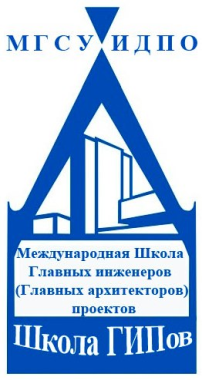 ЛИТВИНОВ Анатолий ВладимировичЗаместитель Председателя Подкомитета по организации деятельности Главных инженеров проектов Комитета по технологическому проектированию объектов производственного назначения НОП, член Совета Международной школы Главных инженеров (Главных архитекторов) проектов МЕЩЕРИН Игорь ВикторовичПредседатель Совета Международной школы Главных инженеров (Главных архитекторов) проектов, Председатель Комитета по технологическому проектированию Национального объединения проектировщиков, член Совета НОППОДОЛЬСКИЙ Марк СеменовичГенеральный директор "ЦНИО-проект", Председатель Подкомитета по организации деятельности Главных инженеров проектов Комитета по технологическому проектированию объектов производственного назначения НОП, Заместитель Председателя Совета Международной школы Главных инженеров (Главных архитекторов) проектов Создание Международной школы Главных инженеров (Главных архитекторов) проектов – требование времени.Сегодня неудачи производственной деятельности принято оправдывать общей для всей страны  причиной - наступающим кризисом (нет инвестиций, нормальных кредитов, но есть долги, задержка оплаты выполненных работ, растущие налоги и т.п.). При такой постановке вопроса усилия руководства проектных организаций традиционно сводятся к борьбе за выживание. Не всем удается уцелеть, пусть даже ценой значительных потерь. Конечно, сложно прогнозировать новое развитие, ставить новые цели, но это обязательное условие выхода из кризиса. Мы видим выход на пути повышения производительности труда, качества проектной (рабочей) документации и снижения ее себестоимости. Внимание к этим вопросам сегодня – это ШАНС сильного руководителя проектной организации получить конкурентные преимущества завтра. Не стоит ждать спасительных Указов Президента, Постановлений Правительства и Распоряжений Глав регионов. Руководители проектных организаций могут надеяться только на свою квалификацию, здравый смысл, энергию и коллектив единомышленников. Еще несколько лет назад в условиях кадрового дефицита работодатель зачастую был не в состоянии реализовать даже абсолютно грамотные управленческие решения из-за сопротивления сотрудников, отстаивающих узко- эгоистические интересы. В жестких условиях кризиса по понятным причинам саботировать выполнение управленческих решений невозможно. Необходимость изменений не только признается, но и ожидается как работниками, так и работодателями.  Дело за правильными управленческими решениями. Принимать такие решения, не дожидаясь руководящих отмашек извне, – значит развиваться и выходить из кризиса. И еще. Все, что обстоятельства вынуждают нас предпринимать сегодня, чтобы выжить, необходимо было делать ещё вчера, но мы бездействовали. В причинах этой инертности имеют возможность на досуге разбираться руководители тех проектных организаций, которым уже на проектном рынке  делать нечего. Сейчас нужно двигаться вперед.Речь идет о многоплановых, многоступенчатых решениях. В их составе вопросы финансирования, ценообразования, страхования, рекламы, налогообложения и т.д.  Но в настоящей статье мы сделаем акцент только на тех вопросах, которые относятся к ключевой фигуре проектного процесса – Главному инженеру (Главному архитектору) проектов. Сколько в нашем проектном цехе Главных инженеров (главных архитекторов) проектов, как складывается их персональный состав, что они из себя представляют  как профессионалы – вряд ли кто-то из экспертов может дать исчерпывающий ответ на эти вопросы. По результатам пилотного проекта анкетирования ГИПов (в основном в технологическом проектировании), который был реализован в 2013 году Подкомитетом по организации деятельности Главных инженеров проектов Комитета по технологическому проектированию объектов производственного назначения Национального объединения проектировщиков (НОП), была получена первая, по нашему мнению, пока приблизительная, информация.ГИПов (ГАПов) – около 80 тыс. человек. Наглядно ряд данных представлен в виде диаграмм ниже. До 40 лет – 40%, свыше 60 лет – 17%. Мужчин – 89%. С высшим техническим образованием - 89%, управленческим образованием – 6%, экономическим образованием – 1%. Прошли повышение квалификации в системе дополнительного профессионального образования – 6%. До того, как стали работать ГИПами, были помощниками ГИПов – 33%, руководителями отделов – 11%, руководителями групп – 19%. Стаж работы в должности ГИПа до 5 лет – 46%, до 10 лет – 27%, свыше 25 лет – 5%. В проектных организациях ГИПов, которые специализируются на проектировании объектов производственного назначения, – 98%. ГИПов, считающих, что должны повышать свою квалификацию не реже одного раза в пять лет, – 81%. Предпочтения краткосрочному повышению квалификации (менее 72 часов) отдают – 38%, от 72 до 100 часов – 33% и длительному повышению квалификации (свыше 100 часов) – 29%. Реально не проходят повышения квалификации – 46% ГИПов (почти половина). 76% ГИПов ведут одновременно до трёх и более проектов при средней продолжительности проектирования одного проекта более 12 месяцев. Продолжительность рабочего дня ГИПа: 9 часов – 27%, 10 часов – 41%, 11 часов – 14%, более 12 часов – 4%. Только 10% ГИПов смогли  правильно ответить на вопросы анкеты, которые относятся к современным представлениям об организации их работы. Основными документами, регламентирующими работу ГИПов (ГАПов), являются СНиП 1.06.04-85 "Положение о Главном инженере (Главном архитекторе) проекта" и Справочник проектировщика "Методические рекомендации по организации работы Управляющего проектом (ГИПа, ГАПа)", разработанный под эгидой Межгосударственного клуба директоров проектных организаций в 1999 году и переизданный в 2013 году. СНиП 1.06.04-85 по понятным причинам безнадежно устарел. Его анализ показывает, что только 11 обязанностей, из  приведенных в этом документе, в настоящее время возлагаются на ГИПов (ГАПов), а более 20 обязанностей, инициированных новыми отношениями участников технологического процесса проектирования -  инвесторами, заказчиками и строительными подрядчиками, никак не учитываются.  Сегодня основные задачи  ГИПа (ГАПа)  - обеспечение необходимой динамики инвестиций, а также поступлений заказчику доходов от реализации проекта,  достаточных для компенсации  инвесторам вложенных ими ресурсов и взятого на себя риска, что в значительной степени достигается применением при  проектировании конкурентных на рынке научно-технических достижений и прогрессивных  технологий. Все решения при проектировании ГИП (ГАП) принимает по критерию экономической эффективности проектирования, строительства и эксплуатации объекта. Отсюда и требования к его квалификации. Все же остальные участники процесса проектирования принимают решения по критерию технической оптимальности, что реализуется в процессе согласования проектных решений главными специалистами по разделам проекта. Важнейшим условием повышения качества проектов  является систематическое повышение квалификации ГИПов (ГАПов), ориентированное, в первую очередь,  на совершенствование организации и управления проектированием, а также экономическую эффективность проектирования, строительства и эксплуатации объекта. Для решения этой задачи по инициативе Подкомитета по организации деятельности Главных инженеров проектов Комитета по технологическому проектированию объектов производственного назначения НОП и Института дополнительного профессионального образования (ИДПО) Национального исследовательского Московского государственного строительного университета (МГСУ), при участии Консультационного центра "ЦНИО-проект" и Комитета по непрерывному профессиональному образованию в строительной отрасли Российского союза строителей (РСС) организована Международная школа Главных инженеров (Главных архитекторов) проектов. В состав Совета Школы вошли известные в РФ и странах СНГ специалисты в области проектирования и обеспечения качества проектной (рабочей) документации: Айдар Абдысагитович Татыгулов, Президент Проектной академии "KAZGOR", Республика Казахстан; Олег Михайлович Быковский, Генеральный директор института "Минскгражданпроект", Республика Беларусь; Петр Яковлевич Калита, Президент Украинской Ассоциации качества, Украина; Геннадий Петрович Воронин, Президент Российской организации качества, Председатель Комитета по качеству ТПП РФ, Главный редактор журнала "Стандарты и качество"; Виктор Анатольевич Новоселов, Генеральный директор "Второго проектного института", Президент Союза проектировщиков России, член Совета НОП; Владимир  Александрович Арашкевич, Технический директор " Ленгипромез", член Подкомитета по организации деятельности Главных инженеров проектов Комитета по технологическому проектированию объектов производственного назначения НОП и др.Председатель Совета Международной школы Главных инженеров (Главных архитекторов) проектов – Игорь Викторович Мещерин имеет уникальный опыт работы и
ГАПом, и ГИПом в СССР, России, США и Италии.Главная цель Международной Школы ГИПов (ГАПов) – обеспечение подготовки высокопрофессиональных кадров Главных инженеров (Главных архитекторов) проектов и удовлетворение потребностей технологического и архитектурно-строительного проектирования в поддержании непрерывного профессионального роста и воспроизводства ГИПов (ГАПов), в том числе путем повышения квалификации ГИПов (ГАПов), а также подготовки по заказам проектных организаций кадрового резерва для замещения должностей ГИПов (ГАПов).Международная Школа ГИПов (ГАПов) планирует осуществлять свою деятельность  по следующим направлениям:образовательная деятельность (разработка образовательных программ профессиональной переподготовки и повышения квалификации ГИПов (ГАПов), организация и проведение целевых курсов и иных обучающих мероприятий по указанным программам);консалтинг в области организационного менеджмента в проектных организациях, касающийся совершенствования и развития деятельности ГИПов (ГАПов), обеспечения и управления этой деятельностью, включая особенности ведения проектного бизнеса в странах дальнего зарубежья; консалтинг в области охраны авторских прав и других прав проектировщиков;научно-исследовательские работы в областях изучения содержания и структуры деятельности ГИПа (ГАПа) и её регламентации, определения роли и места ГИПа (ГАПа) в системе менеджмента проектных организаций, анализа профиля должности и определения структуры компетенций, которыми должен обладать ГИП (ГАП), изучения и формирования отраслевой системы квалификационной аттестации (сертификации) ГИПов (ГАПов), включая разработку сертификата ГИПа – стандарта, подтверждающего квалификацию специалистов по управлению подготовкой проектной документации для строительства объектов различного назначения и т.д. Научный руководитель Международной школы ГИПов (ГАПов) М.С. ПОДОЛЬСКИЙ В "портфеле" Международной школы ГИПов (ГАПов) следующие продукты:Мы стремимся к тому, чтобы предлагаемая нами система переподготовки ГИПов (ГАПов) была гибкой, адекватной потребностям времени, отвечающей на реальные запросы чрезвычайно загруженных практической работой проектировщиков. Содержание программ отвечает критериям сбалансированности теоретических и практических знаний, а также опыта управления проектированием. Очень важно, что программа предполагает широкий территориальный охват слушателей и удобство обучения, в том числе за счет использования современных принципов, форм и методов обучения: модульности программ, обучения «до результата», вариативности сроков обучения, дистанционности обучения и т.д.Международная школа ГИПов (ГАПов) находится в тесном контакте с временной комиссией Совета Федерации по развитию российского законодательства в области инженерной (инжиниринговой) деятельности, образованной 29 января текущего года под руководством сенатора от Омской области Игоря Михайловича Зуги, ранее работавшего генеральным директором проектного института «Сибнефтетранспроект».Проведенный нами анализ показывает, что предлагаемая Международной школой ГИПов (ГАПов) тематика образовательных, консультационных и исследовательских программ ориентирована на решение базовых проблем, стоящих в настоящее время перед проектными организациями, и решение которых возложено на ключевые фигуры процесса проектирования - Главных инженеров (Главных архитекторов) проекта. Обучение в Международной школе – это реальная возможность подняться на новую профессиональную ступень, выйти на качественно новый уровень организации проектирования в современных условиях.Подробную информацию о МШкГИПов и ближайших курсах можно получить по телефонам: 8(495)287-49-14 доб. 2495, 2455, 2268, 8(499)183-35-47 Князева Наталья Викторовна, Косолапов Алексей Николаевич, по электронной почте idpo@mgsu.ru или на сайте www.dpo.mgsu.ru (раздел «Школа ГИПов»), а также 8-495-926-3502, 8-495-926-3503 Консультационный центр "ЦНИО-проект"  Янюшина Аннаа Михайловна cnio@cnio.ru№№ппНаименование продукта, услугиПрограммаБизнес – направление: "Разработка и реализация образовательных программ дополнительного профессионального образованияБизнес – направление: "Разработка и реализация образовательных программ дополнительного профессионального образованияБизнес – направление: "Разработка и реализация образовательных программ дополнительного профессионального образованияПродукт 1Повышение квалификации ГИПов (ГАПов) по программе Школы по очно-заочной форме с выдачей двух документов (ИДПО МГСУ и Консультационный центр «ЦНИО-проект»), подтверждающих уровень её усвоения слушателями. Очные учебные мероприятия проводятся на территории ИДПО МГСУ. Целевая образовательная программа: «Деятельность главного инженера (главного архитектора) проекта: содержание, организация, управление, развитие», 72 ак. час.  Продукт 2Повышение квалификации ГИПов, ГАПов (руководителей производственных подразделений проектных организаций – факультативно) по программе Школы по очно-заочной форме с выдачей двух документов (ИДПО МГСУ и Консультационного центра «ЦНИО-проект»), подтверждающих уровень её усвоения слушателями. Очные учебные мероприятия проводятся на территории организации-заказчика.Целевая образовательная программа: «Деятельность главного инженера (главного архитектора) проекта: содержание, организация, управление, развитие», 72 ак. час. Продукт 3Повышение квалификации ГИПов, ГАПов по программе Школы по очно-заочной форме с выдачей двух документов (ИДПО МГСУ и Консультационного центра «ЦНИО-проект»), подтверждающих уровень её усвоения слушателями. Очные учебные мероприятия проводятся на территории саморегулируемой организации (СРО) в проектировании.Целевая образовательная программа: «Деятельность главного инженера (главного архитектора) проекта: содержание, организация, управление, развитие», 72 ак. час.Продукт 4Профессиональная переподготовка работников проектных организаций по программе «Деятельность главного инженера (главного архитектора) проекта: содержание, организация, управление, развитие» для лиц, имеющих высшее образование (получающих высшее образование). Слушателям, успешно освоившим программу профессиональной переподготовки и прошедшим итоговую аттестацию, выдается диплом о профессиональной переподготовке установленного образца.Очные учебные мероприятия проводятся на территории ИДПО МГСУ.Целевая образовательная программа профессиональной переподготовки:   «Деятельность главного инженера (главного архитектора) проекта: содержание, организация, управление, развитие»,  250 ак. час.Продукт 5Проведение целевого семинара для руководи- телей проектных организаций по вопросам совершенствования и развития деятельности ГИПов, ГАПов.Мероприятие проводится на территории ИДПО МГСУ, организации-заказчика или СРО в проектировании.Целевой семинар: «Основные направления деятельности руководства проектной организации по совершенствованию организации управления ГИПами, ГАПами в современных экономических условиях», 16 ак. час. Бизнес-направление:  "Консультационные услуги по постановке и совершенствованию организации и управления деятельностью ГИПов, ГАПов"Бизнес-направление:  "Консультационные услуги по постановке и совершенствованию организации и управления деятельностью ГИПов, ГАПов"Бизнес-направление:  "Консультационные услуги по постановке и совершенствованию организации и управления деятельностью ГИПов, ГАПов"Бизнес-направление: "«Исследования и разработки"» (НИР)Бизнес-направление: "«Исследования и разработки"» (НИР)Бизнес-направление: "«Исследования и разработки"» (НИР)